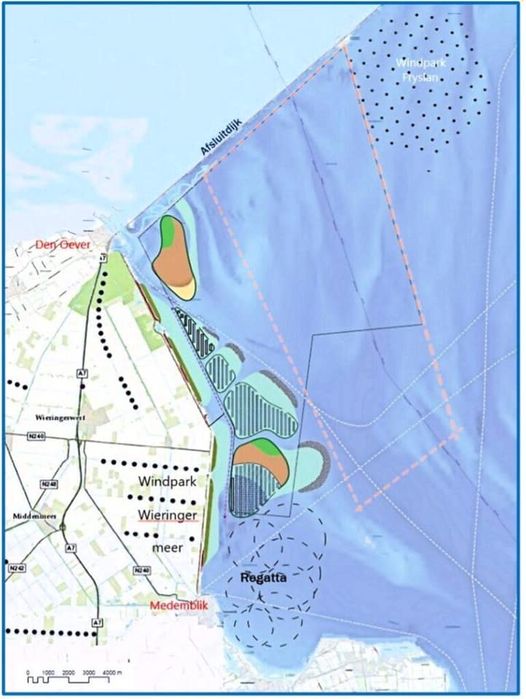 Het plan Buitendijk